MODULO D' ABBONAMENTO per SOCIETA’ - CIRCUITO TOSCANO CICLOTURISMO 2020Società: ______________________________________________________________________ Codice Società: ______________________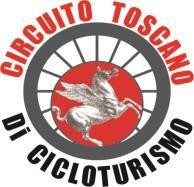 Indirizzo: ______________________________________________________________   Recapito Telefonico: _________________________E-mail: 	______________________________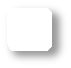 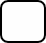 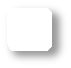 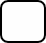 Prego iscrivere i seguenti nominativi al Circuito Toscano di Cicloturismo con causale:		 Abbonamento Circuito Toscano di Cicloturismo 2020Quota di abbonamento per ogni iscritto: € 70,00       Estremi pagamento: ___________________________________________________________Modulo da inviare in PDF alla casella amministrazione@valdombrone.com  entro il 12 aprile 2020, insieme alla copia del bonifico bancario su conto corrente intestato: ASD Ciclistica Valdombrone c/o Banca TEMA - IBAN IT08 X088 5114 3010 0000 0216 692Con la sottoscrizione del presente modulo il PRESIDENTE della Società dichiara che gli atleti sono in regola con il tesseramento 2020 e garantisce la esistenza e validità della certificazione medica, con riferimento al tempo di svolgimento delle singole manifestazioni. La certificazione medica richiesta è diversa in base al percorso a cui si vuole partecipare: agonistica per chi vuole partecipare ai Percorsi Medio/Lungo/Randonnée, almeno cicloturistica per chi vuole partecipare ai percorsi Corti (inferiori a 70 km)In relazione al D.Lgs.196/2003 esprime il consenso all’utilizzo dei dati personali da parte della Vostra società per le finalità connesse all’esercizio della Vostra attività. Il trattamento dei dati avverrà mediante sistemi idonei a garantire la sicurezza e la riservatezza e potrà essere effettuato anche attraverso strumenti automatizzati atti a memorizzare, gestire e trasmettere i dati stessi.Il Presidente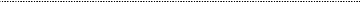 CognomeNomeSexData di NascitaN° tesseraENTEIndirizzoCittà